ΕΝΤΥΠΟ ΣΥΝΑΙΝΕΣΗΣΠρος τους Γονείς και Κηδεμόνες του ……2ου ΓΥΜΝΑΣΙΟΥ  ΗΛΙΟΥΠΟΛΗΣΤο Κέντρο Υγείας ……………ΗΛΙΟΥΠΟΛΗΣ……………………………………, υλοποιεί δράση εμβολιαστικής κάλυψης, στις σχολικές μονάδες  της περιοχής ευθύνης του.Στο πλαίσιο της δράσης, θα γίνει στις  …11/05/2022 (ΤΕΤΑΡΤΗ)…. στους μαθητές της  Γ…τάξης του σχολείου, έλεγχος βιβλιαρίων υγείας παιδιού. Ο έλεγχος θα πραγματοποιηθεί στο χώρο του σχολείου και κάθε παιδί θα λάβει ενημερωτική επιστολή με τα αποτελέσματα του ελέγχου. Την ημέρα της επίσκεψης  τα παιδιά είναι ΑΠΑΡΑΙΤΗΤΟ να έχουν μαζί τους το Βιβλιάριο Υγείας Παιδιού. ( βιβλιάριο εμβολίων)Σχετικά με τη συμμετοχή του παιδιού σας στη δράση, σας παρακαλούμε να συμπληρώσετε και να παραδώσετε έως την ημέρα της επίσκεψης, την παρακάτω δήλωση.Ο/Η παρακάτω υπογεγραμμένος/η     …………..…………..…………..…………..…………..…………..…………….. γονέας/κηδεμόνας,  του/τηςμαθητή/-τριας …………..…………..…………..…………..……………..…..……………………………………… δηλώνω ότι:Επιθυμώ  Δεν επιθυμώ να συμμετέχει το παιδί μου στον έλεγχο εμβολιαστικής κάλυψης από Επισκέπτες Υγείας  του Κέντρου Υγείας ………………………………………………………………......Ο Γονέας/Κηδεμόνας……..…………..…………………………………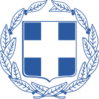 ΕΛΛΗΝΙΚΗ ΔΗΜΟΚΡΑΤΙΑ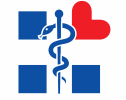 ΣΤΟΙΧΕΙΑ ΕΠΙΚΟΙΝΩΝΙΑΣ Κέντρο Υγείας:ΗΛΙΟΥΠΟΛΗΣ      ΥΠΟΥΡΓΕΙΟ ΥΓΕΙΑΣΤαχ. Δ/νση:ΜΑΡΙΝΟΥ ΑΝΤΥΠΑ&ΝΑΥΑΡΙΝΟΥ 1              Τηλ:              Τηλ:210 99788221η Υγειονομική Περιφέρεια ΑττικήςΠληροφορίες:ΤΑΤΑΡΑΚΗ Κ- ΚΑΝΔΥΛΗ Κ.1η Υγειονομική Περιφέρεια ΑττικήςE-mail:spmpilioupolis@gmail.com1η Υγειονομική Περιφέρεια Αττικής